Внимательно относитесь к детским вопросам.Не раздражайтесь из-за них на ребёнка, не запрещайте их задавать.Ответы давайте краткие и доступные пониманию ребёнка.Всё время прививайте ребёнку познавательные интересы.Научите его играть в шашки и шахматы.Проводите в семье конкурсы знатоков, викторины, часы загадок и отгадок.Проводите постоянные прогулки на природу: в парк, сквер, к водоёму, в лес.Мастерите с детьми поделки из природного материала и бумаги.Поощряйте экспериментирование детей.Читайте детям природоведческую литературу, беседуйте по её содержанию.           Любите своего ребёнка !!!Памятка для родителей по развитию любознательности детей.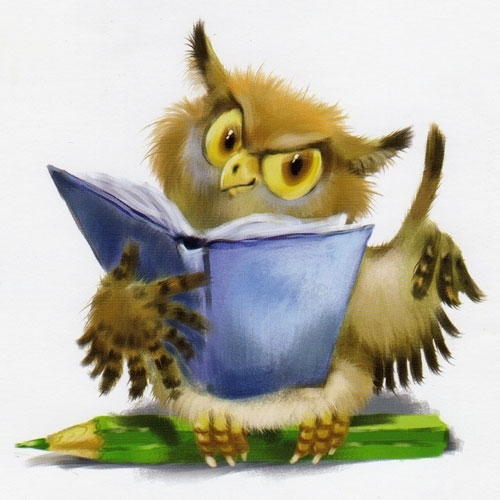 Памятку составила воспитатель  Ямщикова Н.В.